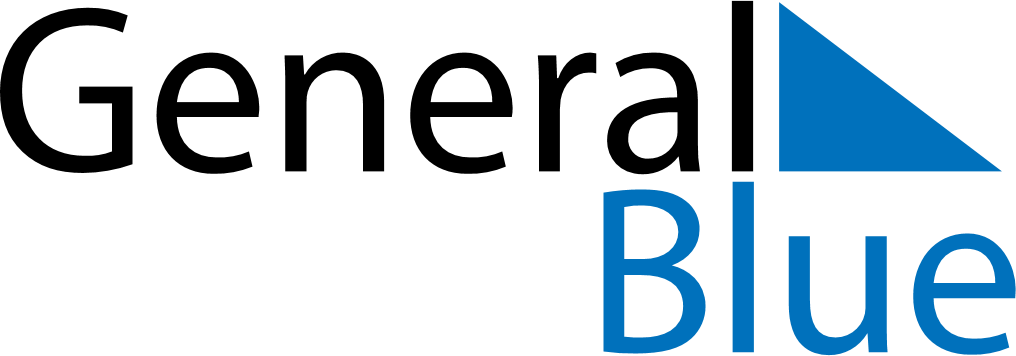 Antigua and Barbuda 2029 HolidaysAntigua and Barbuda 2029 HolidaysDATENAME OF HOLIDAYJanuary 1, 2029MondayNew Year’s DayMarch 30, 2029FridayGood FridayApril 1, 2029SundayEaster SundayApril 2, 2029MondayEaster MondayMay 1, 2029TuesdayLabour DayMay 20, 2029SundayPentecostMay 21, 2029MondayWhit MondayAugust 1, 2029WednesdayJ’Ouvert MorningAugust 2, 2029ThursdayLast LapNovember 1, 2029ThursdayIndependence DayDecember 9, 2029SundayV.C Bird DayDecember 25, 2029TuesdayChristmas DayDecember 26, 2029WednesdayBoxing Day